Tehtävä 1Kirjoita taulukkoon jokaisen sanan kohdalle, mitä sana tarkoittaa. Kirjoita jokaisesta sanasta myös lause, jossa käytät sanaa.Verbit SubstantiivitRuumiin osatVaivatHoitoMuut substantiivitAdjektiivitMuu sanastoSanaMerkitysOma esimerkkilausealoittaa- aloittaenerittyähaihduttaaheijatakaivata + mitäkertyä + mihinkietoa + minkä/mitkä + mihinkylvettääliottaa + missä/millämuistaa + mitä- muistaennukuttaa + mitänikotellapilkkoa + minkä/mitäpulautellarapsuttaarähmiäröyhtäyttää sivellä todeta + mitätyydyttää + mitä/minkävaihdella + mitä /mikä + vaihdellavaistota + minkä vetistää ärtyäSanaMerkitysOma esimerkkilauseaskare, askareetelinviikkoensikuukausihoitotilanneikäkausilihasjäntevyys- adj. jänteväluottamus- perusluottamusmaha, mahallaan - mahalleennukuttaminen - nukutusravistelu- ravistella (3)selkä, selällään - selälleensilittely - silitellä (3)tiedonhankintaväline- hankkia (1) tietoatunnesisältövirikeSanaMerkitysOma esimerkkilausekorvan taustakynsivalli- kynsivallitulehduskyynel- kyyneltiehytolkavarsipoimu- ihopoimutaiveSanaMerkitysOma esimerkkilausehikkailmavaivakarstakoliikkikätkytkuolemaummetuspulauttelurähmiminentulehdus- silmätulehdusverenvuoto- aivoverenvuotoSanaMerkitysOma esimerkkilauseemulsiovoide ilmakylpylimaimuote,- työotesuolaliuostippa- lääketippavalmistevierihoito (vieressä + hoito)vierihoito-osastovyöhyketerapiaSanaMerkitysOma esimerkkilauseaineenvaihduntaerityseriteheijaaminenitkuhälytinkasvualusta (kasvu + alusta)katteinen (adj.)- kate (subst.)kehittymättömyyskorvakäytävälimakalvomallasuute- mallas- uutenapatynkäpakkasrajapystyasentosopivuustuhinavaikkuvärekarva- väristäSanaMerkitysOma esimerkkilauseholtitonhyvä - parempi - paras; parhaimmillaanmolemminpuolinenoivallinenpäänsisäinen runsas, runsaastitasainen (tasaisin ottein, tasaisesti)varma (varmoin)tahnamainentarpeetontukevatäysaikainenärtynytSanaMerkitysOma esimerkkilauseerikseenhalutessaanpäivittäintarvittaessa, tarpeen mukaanyhteydessä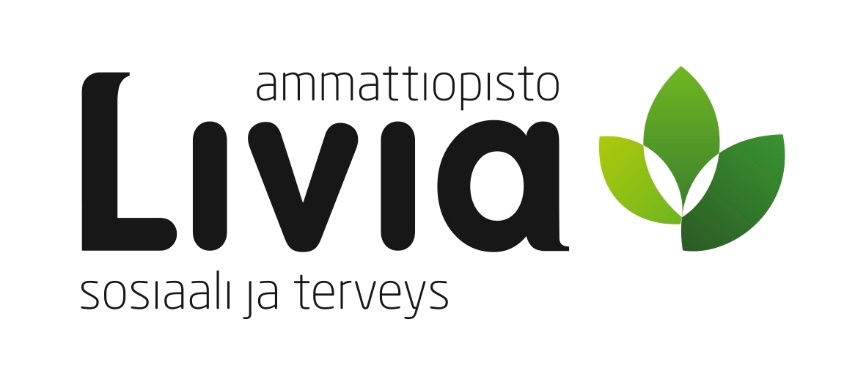 